(Ф 03.02 – 96) МІНІСТЕРСТВО ОСВІТИ І НАУКИ УКРАЇНИ Національний авіаційний університет Аерокосмічний факультет 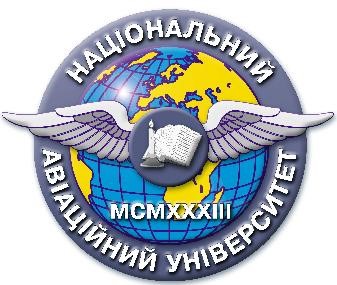 Система менеджменту якості НАВЧАЛЬНО-МЕТОДИЧНИЙ КОМПЛЕКС  
навчальної дисципліни «Авіаційна світлотехніка та світлова сигналізація»Освітній ступінь  БакалаврОсвітньо-професійна програма: «Електротехнічні системи електроспоживання»Галузь знань:	14   «Електрична інженерія»Спеціальність:	141 «Електроенергетика, електротехніка та електромеханіка»СМЯ НАУ НМК 07.01.07–01–2023КИЇВ Навчально-методичний комплекс розробив: доцент кафедри комп’ютеризованих електротехнічних 
        систем та технологій, к.т.н.,_____________________Тетяна ШКВАРНИЦЬКА                                      к.т.н.,_____________________Катерина МОЛЧАНОВАНавчально-методичний комплекс обговорено та схвалено на засіданні кафедри комп’ютеризованих електротехнічних систем та технологій  протокол 
№ 13 від «22» серпня  2023 р.Гарант освітньо-професійної програми 	Сергій ЄГОРОВЗавідувач кафедри  	Володимир КВАСНІКОВНавчально-методичний комплекс обговорено та схвалено на засіданні НМРР Аерокосмічного факультету, протокол № 1 від «08» вересня 2023 р.Голова НМРР     	Катерина БАЛАЛАЄВАРівень документа – 3б Плановий термін між ревізіями – 1 рік Контрольний примірник  ЗМІСТ НАВЧАЛЬНО-МЕТОДИЧНОГО КОМПЛЕКСУДисципліна  «Авіаційна світлотехніка та світлова сигналізація»Освітній ступінь Бакалавр Освітньо-професійна програма: «Електротехнічні системи електроспоживання» Галузь знань 14 «Електрична інженерія»Спеціальність 141 «Електроенергетика, електротехніка та електромеханіка»1)   ХХХ – скорочена назва дисципліни (перші літери кожного слова з назви дисципліни) 2)  Вказується дата затвердження до друку та номер справи у Номенклатурі справ кафедри  3)   Вказується дата розміщення у інституційному репозитарії АБО дата та місце розміщення на кафедрі 4)   У вигляді переліку теоретичних питань та типових завдань для розв’язку, з яких формуватимуться  білети для проведення модульної контрольної роботи № Складова комплексу Позначення  електронного файлу1) Наявність  Наявність  № Складова комплексу Позначення  електронного файлу1) друкований  вигляд2) електронний  вигляд3) 1 Робоча програма дисципліни та/або силабус01_Основи проектуванняССА ЦА_РП_202305.10.2023Дата публікація на сайті кафедри2 Курс лекцій або розширений план лекцій02_ХХХ_Л 3 Методичні рекомендації з підготовки студентів до практичних (семінарських) занять03_ХХХ_МР_ПЗ 4 Методичні рекомендації з підготовки студентів до лабораторних занять04_ХХХ_МР_ЛЗ5 Методичні рекомендації з виконання домашнього завдання (розрахунково-графічної роботи)05_ХХХ_МР_ДЗ (РГР) 6 Методичні рекомендації з виконання контрольних (домашніх) робіт для студентів заочної форми навчання06_ХХХ_МР_КРз7 Методичні рекомендації до виконання курсової роботи (проекту)07_ХХХ_МР_КР (КП) 8 Завдання з дисципліни для поточного контролю (тести або практичні ситуаційні задачі)08_ХХХ_З 9 Модульні контрольні роботи4) 09_ХХХ_МКР_1 10_ХХХ_МКР_2 10 Затверджені екзаменаційні білети 11_ХХХ_ЕБ х